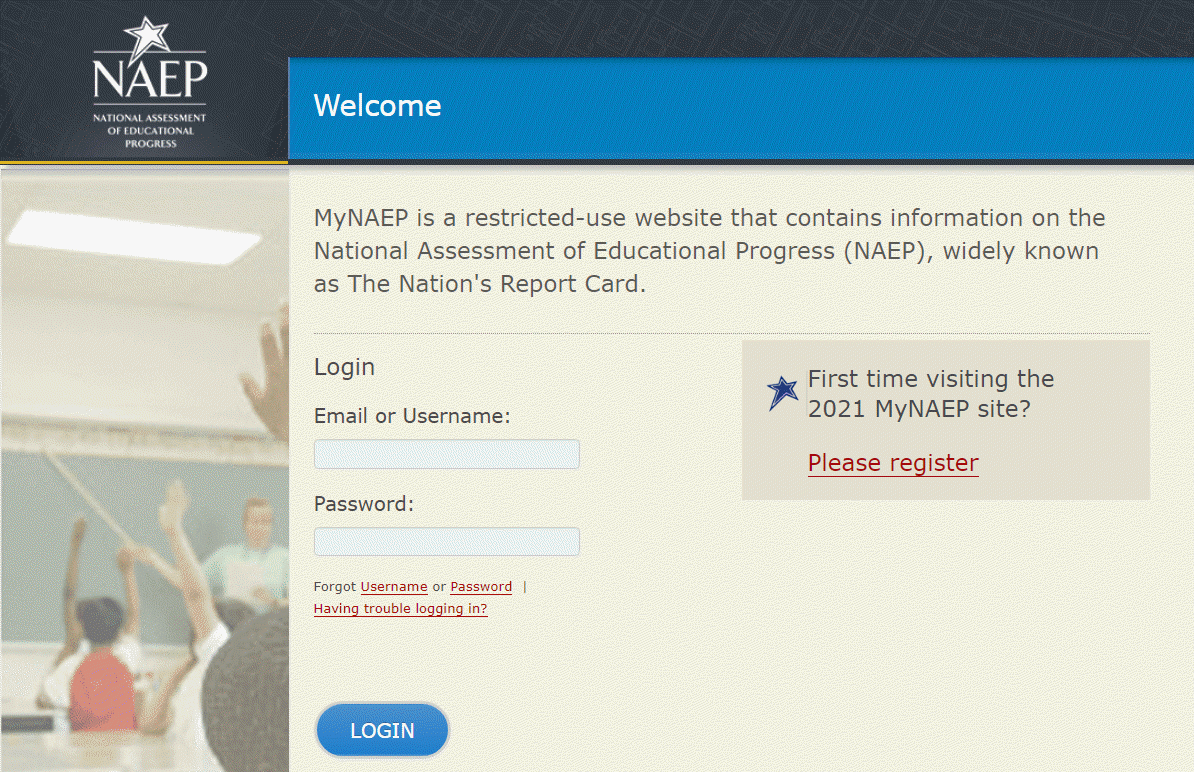 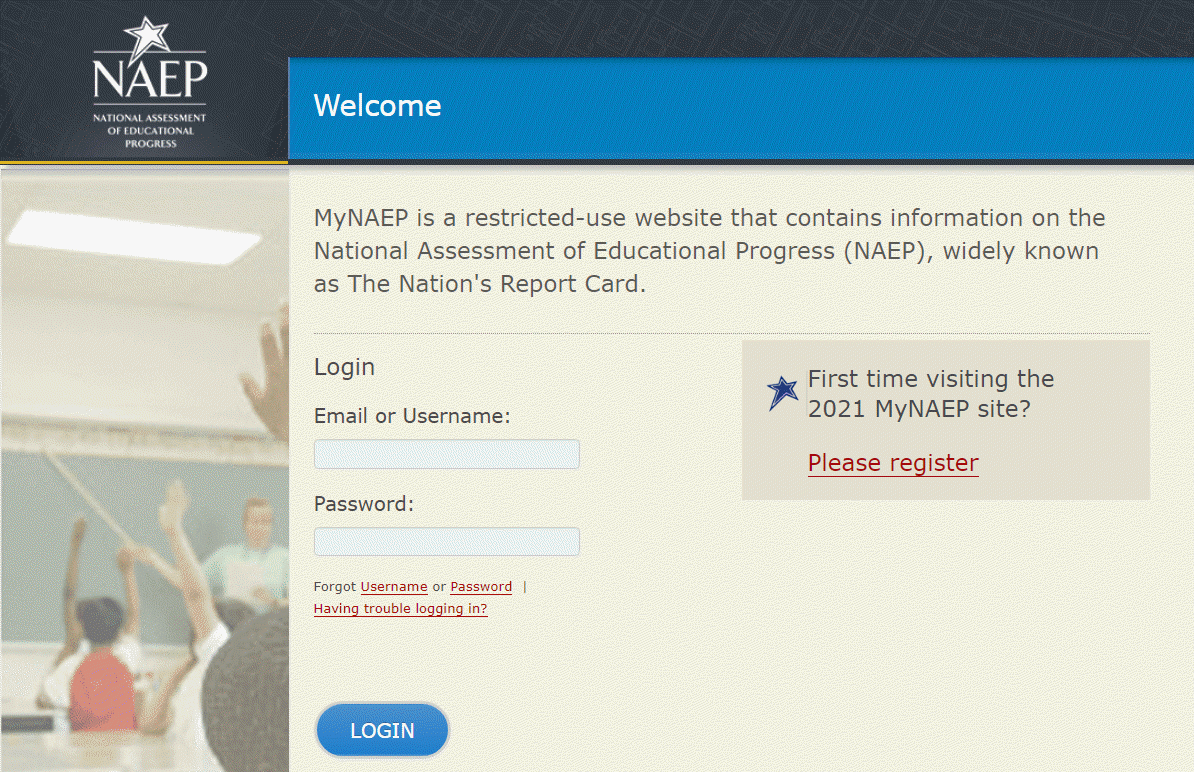 Go to https://www.mynaep.com and select the Please register link on the right. 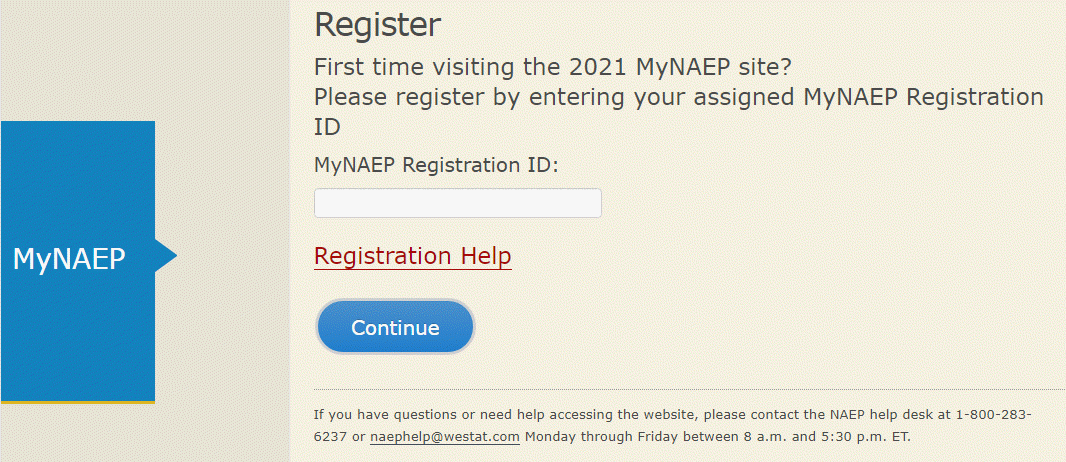 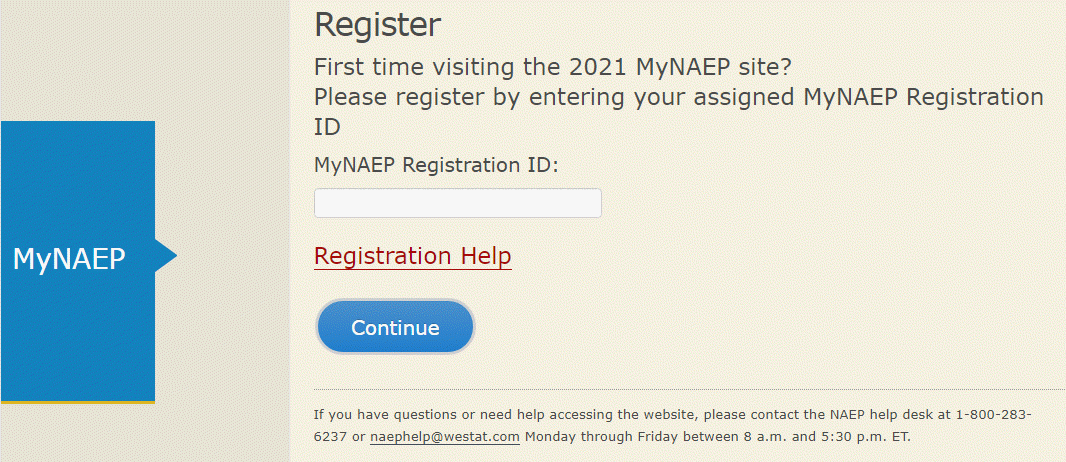 Enter your registration ID (XXXXXXXX) and select Continue.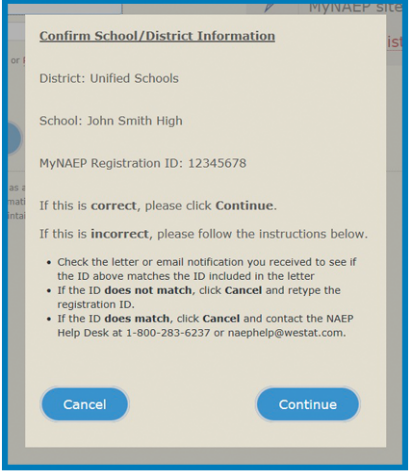 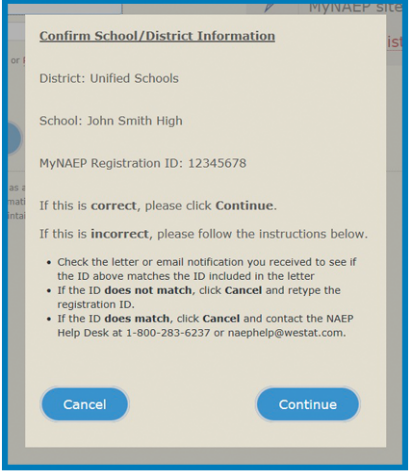 A confirmation window will appear to ensure that you are registering for the correct school. Select Continue if the information is correct. If the information is incorrect, follow the instructions in the window and select Cancel. Indicate whether you are the principal or the school coordinator (see Figure 4).  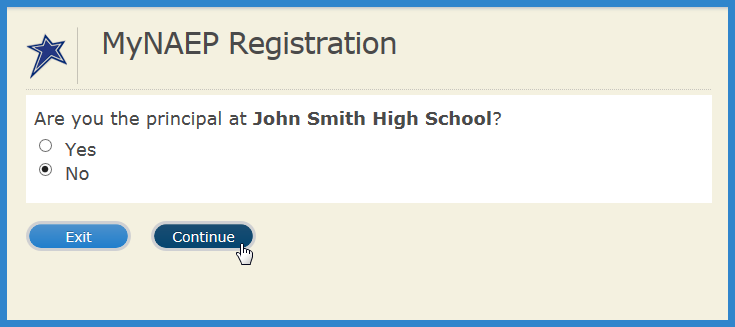 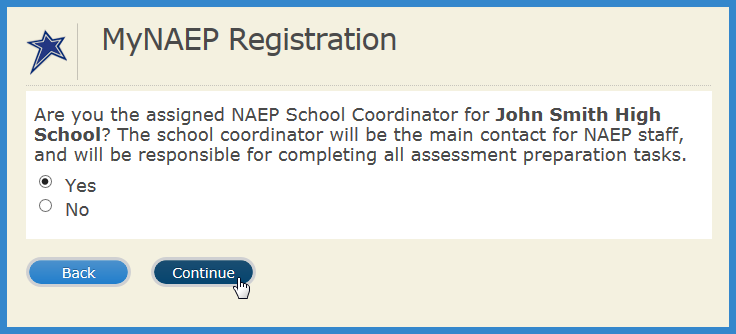 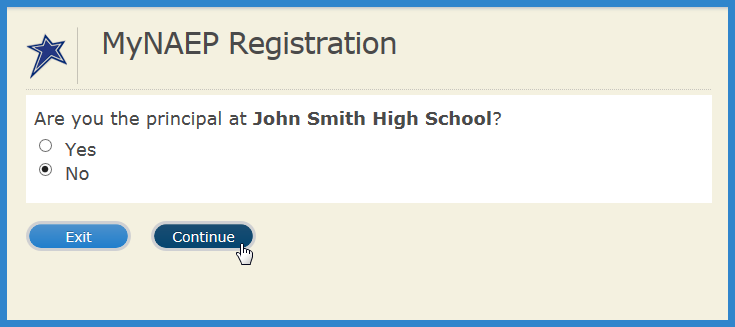 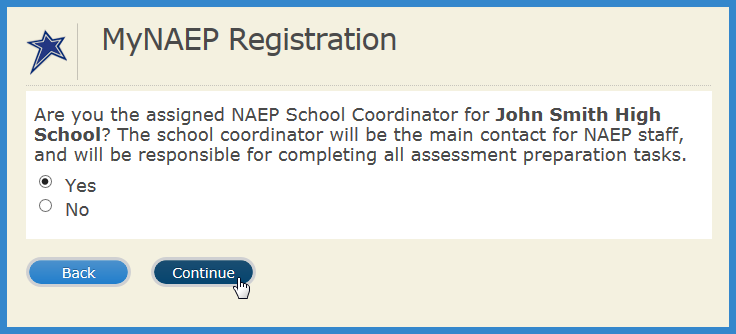 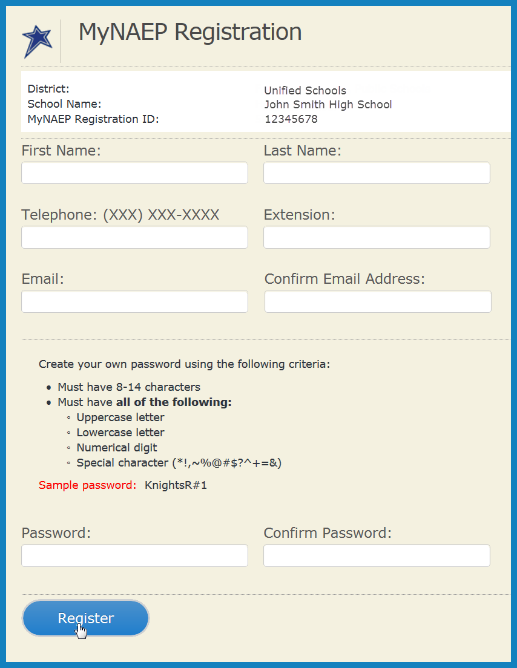 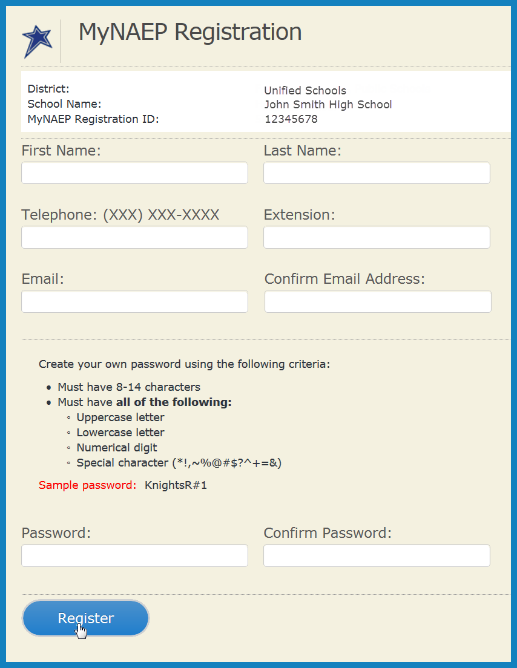 The registration form will appear. Enter your name, phone number, and email address (see Figure 5).Create your own password using the following criteria (see Figure 5). Must have 8-14 characters Needs at least one of each: uppercase letter lowercase letter numerical digit special character (*!,~%@#$%?^+=& )Sample password: KnightsR#1Make sure to remember your password – write it down if necessary. Select Register (see Figure 5). Write down your assigned username. You will need your username or email and password to access MyNAEP throughout the year. Select Continue. 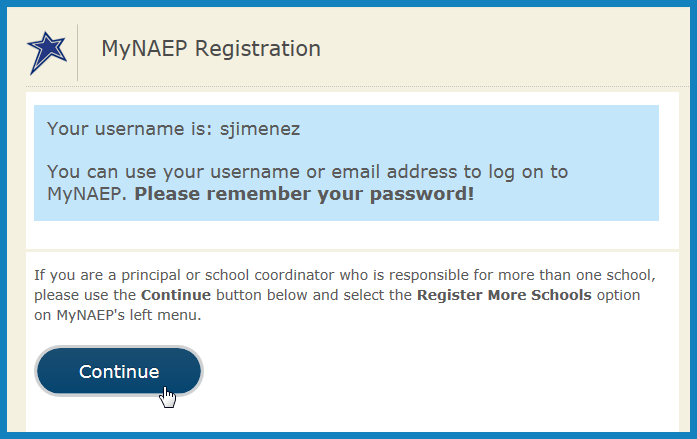 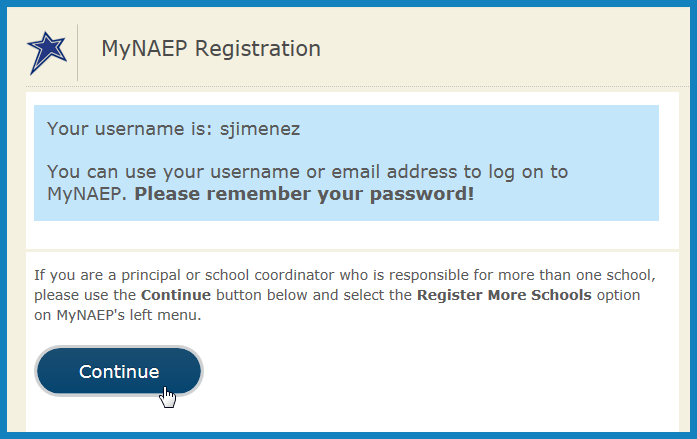 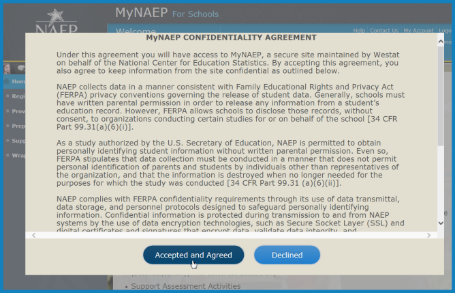 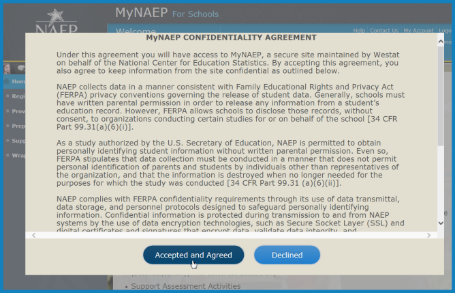 All school personnel that register for MyNAEP must accept a confidentiality agreement. Please review and accept the agreement to access the site.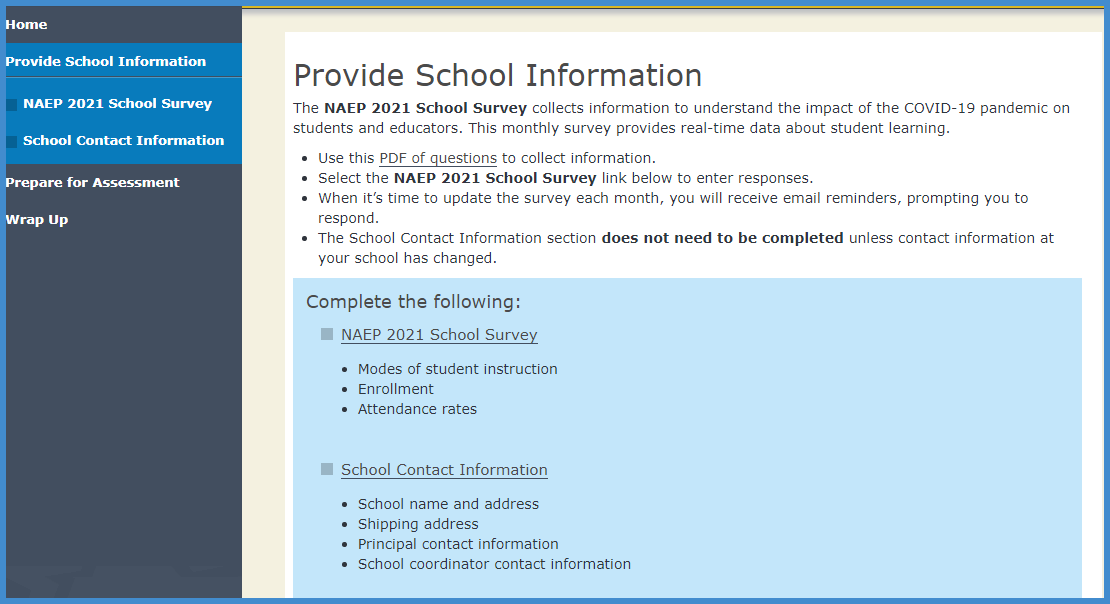 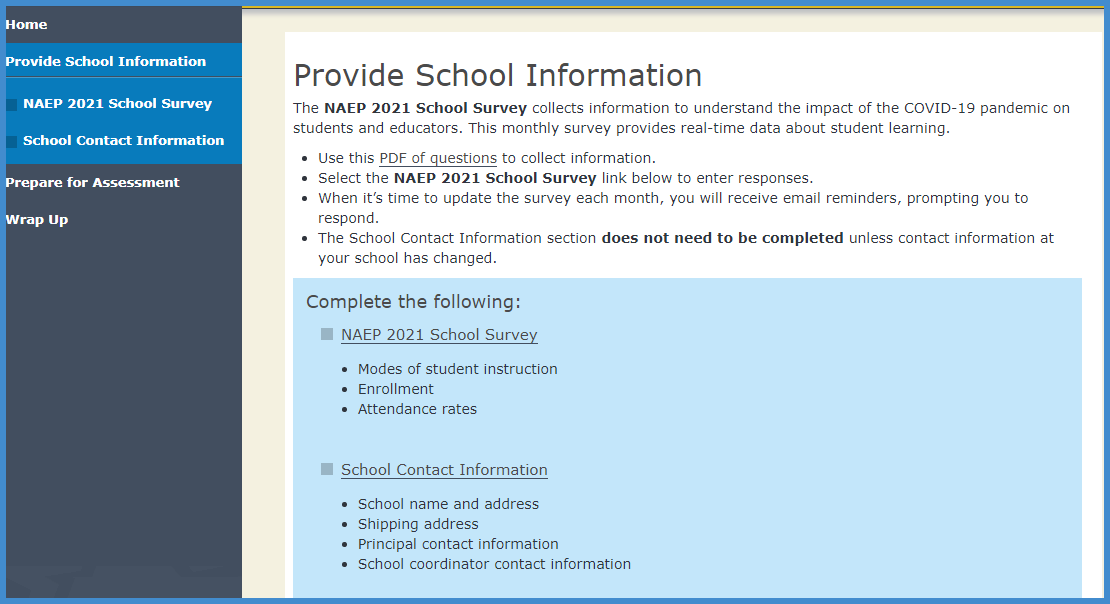 Select Provide School Information from the left-hand menu. Review the instructions on the page, and the PDF copy of school survey questions.Use the NAEP 2021 School Survey link to enter responses between February 22 and 26. The survey requires monthly submissions, during the following weeks (until the end of the school year):February 22-26March 22-26April 19-23May 24-28June 21-25Special situations 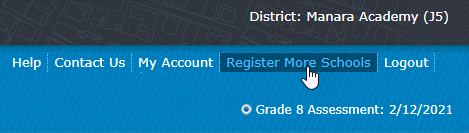 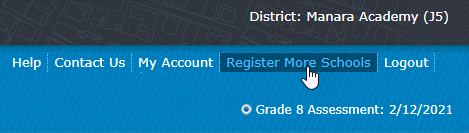 If you are a principal or school coordinator who is responsible for more than one school, select Register More Schools from MyNAEP's upper right-hand menu and enter the additional registration ID(s), one at a time. Afterwards, you will be able to access all of your assigned schools with a drop-down menu (see Figures 9 and 10).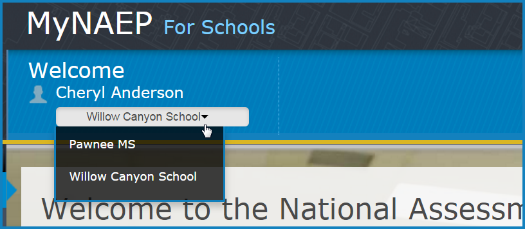 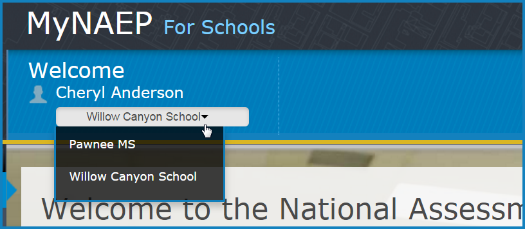 A-4: NAEP 2021 School Survey Letter Gaining Cooperation Recruiter (GCR) To Private School PrincipalNAEP 2021 School Survey Letter Gaining Cooperation Recruiter (GCR) TO PRIVATE SCHOOL PRINCIPALCustomize or remove red text before mail merging: highlighted text represents mail merge fieldsDear Principal name,School name has been selected to participate in the National Assessment of Educational Progress (NAEP) 2021 School Survey.  Conducted by the National Center for Education Statistics (NCES), the survey is designed to collect the data necessary to better understand the impact of the COVID-19 pandemic on students and educators in public and private schools throughout the country, including data on the status of in-person learning. The survey, a questionnaire completed by school principals, seeks to provide evidence-based guidance to inform decisionmakers in supporting schools in these challenging times. The survey will require no student or teacher participation.The NAEP 2021 School Survey will gather information about fourth- and eighth- grade student instructional modes and attendance rates. You or your designee will be asked to complete a questionnaire beginning in late February and continuing monthly through the end of the 2020-21 school year. The questionnaire will take about 30 minutes to complete.NCES plans to release national, state, and private school data monthly and then as a final report following the end of data collection, provided that reporting benchmarks for participation are met. Your school’s participation could help us achieve that goal and ensure that private school data, including data for Catholic schools, can be reported and contribute to the national conversation on the impact of COVID-19 on education and student learning. I will contact you to provide additional details. Please note that support will be provided to schools participating in the NAEP 2021 School Survey.More information about the NAEP 2021 School Survey is available at the COVID-19 Planning and Resources - About | NAEP (ed.gov). If you have any questions please contact me at GCR phone or GCR email.Thank you in advance for supporting this important study. Sincerely,GCRGCR EmailGCR PhoneA-5: NAEP 2021 School Survey Letter From Mary Erbe Private School Task Force Leader To Diocese SuperintendentNAEP 2021 School Survey Letter FromMARY ERBE TO DIOCESE SUPERINTENDENTHighlighted text represents mail merge fieldsDear Diocese Superintendent Name,I am writing to inform you that schools in Diocese Name have been selected to participate the National Assessment of Educational Progress (NAEP) 2021 School Survey. Conducted by the National Center for Education Statistics (NCES), the survey is designed to collect the data necessary to better understand the impact of the COVID-19 pandemic on students and educators in public and private schools throughout the country, including data on the status of in-person learning. The survey, a questionnaire completed by school administrators, seeks to provide evidence-based guidance to inform decisionmakers in supporting schools in these challenging times. Please note that the survey will require no student or teacher participation.The NAEP 2021 School Survey will gather information about fourth -and eighth- grade student instructional modes and attendance rates. School administrators or their designees will be asked to complete a questionnaire beginning in late February and continuing monthly through the end of the 2020-21 school year. The questionnaire will take about 30 minutes to complete.NCES plans to release national, state, and private school data monthly and then as a final report following the end of data collection, provided that reporting benchmarks for participation are met. Your schools’ participation could help us achieve that goal and ensure that private school data, including data for Catholic schools, can be reported and contribute to the national conversation on the impact of COVID-19 on education and student learning. I or a NAEP representative will contact you to confirm your schools’ participation in this survey. Then, a NAEP representative will contact the schools to provide additional details. Please note that support will be provided to schools participating in the NAEP 2021 School Survey. More information about the NAEP 2021 School Survey is available at the COVID-19 Planning and Resources - About | NAEP (ed.gov). If you have any questions please contact me at 502-459-0478 or maryerebe@naepmail.westat.com.Thank you in advance for supporting this important study. Sincerely,Mary ErbeNAEP Private School Task Force Leadermaryerbe@naepmail.westat.com502-459-0478A-6: NAEP 2021 School Survey Sample Endorsement Letter From Private School Organization to Private School AdministratorNAEP 2021 School Survey Sample Endorsement LetterFrom Private School Organization to Private School AdministratorRed text should be customized and letter should be finalized on organization letterheadWinter 2021Dear Administrator:My thoughts are with you and your school community as you continue to strive to meet the challenges of educating children in the midst of the COVID-19 pandemic. Today, I am writing to encourage you to participate in an important survey that will help us all better understand the impact the pandemic has had on students and educators.  The NAEP 2021 School Survey, conducted by the National Center for Education Statistics (NCES), is a survey questionnaire administered to school principals or their designees. The survey is designed to collect the data essential to understanding the impact of the COVID-19 pandemic on students and educators in public and private schools throughout the country, including data on the status of in-person learning. In light of the diverse and creative ways in which private schools have succeeded in maintaining continuity of learning and delivering modes of instruction to meet student and family needs in these challenging times, private school participation in this survey is particularly valuable and important. Participation in the survey will allow private schools to have a voice and contribute to the vital national conversation on the impact of COVID-19 on education and student learning. If participation benchmarks are met, private school results, including critical metrics such as modes of instruction and student attendance rates, can be reported and compared with those of public schools. A NAEP representative will contact you to discuss survey details. Please note that no student or teacher participation will be required. NAEP representatives will provide support to school administrators completing the survey questionnaire, and questionnaire completion is expected to take considerably less than one hour of respondent’s time. For the benefit of the private school community and to provide the most accurate information about the impact of the pandemic on our nation’s schools and students, I strongly urge you to participate. If you have questions or concerns about participating in the NAEP School Pulse Survey, please contact [private school organization contact person and contact information] OR Mary Erbe at 502-459-0478 or maryerbe@naepmail.westat.com.Sincerely,[Name]Private School OrganizationTitleA-7: NAEP Sample Email from Catholic Diocese to Catholic School Administrator NAEP 2021 School and Teacher Questionnaire Special Study and NAEP 2021 School SurveyNAEP Sample Email from Catholic Diocese to Catholic School AdministratorNAEP 2021 School and Teacher Questionnaire Special Study and NAEP 2021 School SurveyRed text should be customizedDear Administrator,School name has been selected to represent Catholic schools across our nation by participating in two important and timely studies conducted by the National Center for Education Statistics (NCES).NCES will conduct the National Assessment of Educational Progress (NAEP) 2021 School and Teacher Questionnaire Special Study as well as the NAEP 2021 School Survey.  These studies are designed to collect the data necessary to better understand the impact of the COVID-19 pandemic on students and educators in both public and private schools throughout the country. Please note that the studies will require no student participation and an expected low burden of respondent’s time.Catholic schools have a long-standing tradition of achieving very good participation in NAEP studies, which allow NAEP to report results for Catholic schools. Given the extraordinary efforts that you and your staff have expended to maintain continuity of instruction and promote student learning amidst the COVID-19 pandemic, it is particularly important that Catholic schools participate.  A NAEP representative will contact you to discuss details of both of these studies. NAEP representatives will provide considerable support to participating schools. Thank you for your support of these important studies.Sincerely,Diocese SuperintendentA-8: MyNAEP System Login Screen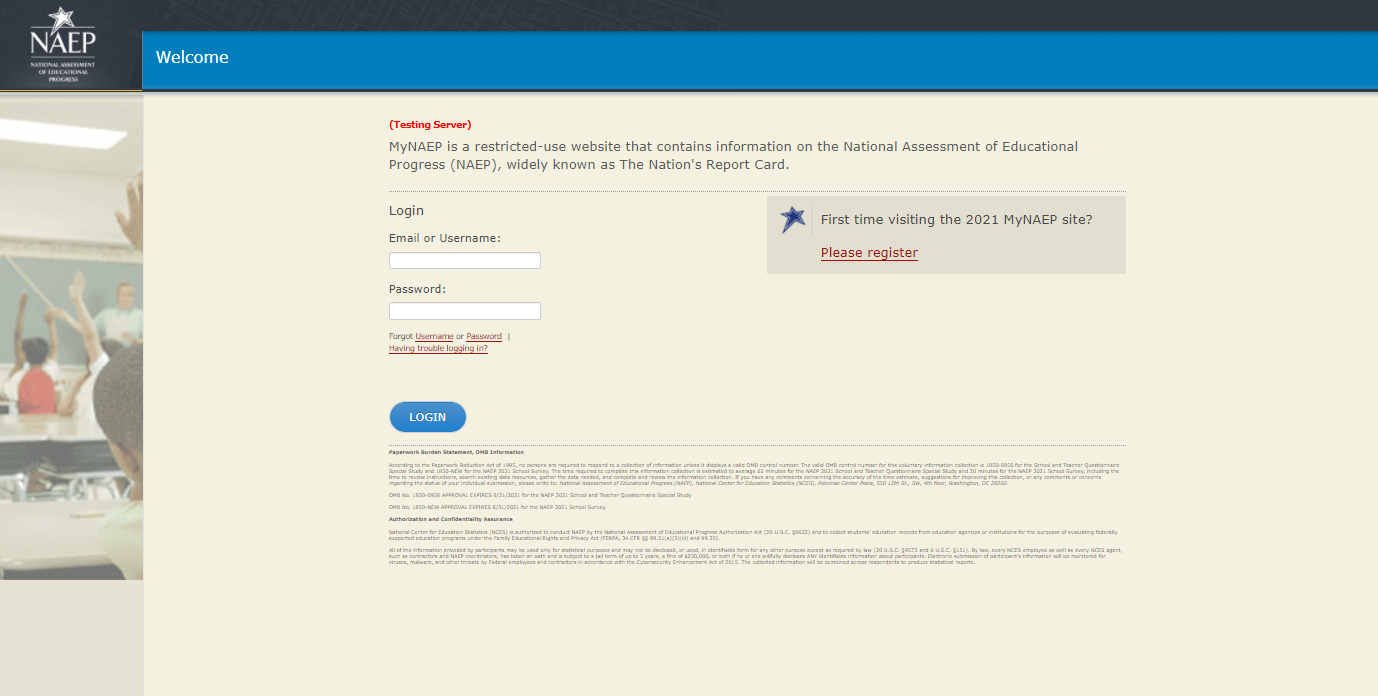 A-9: NAEP 2021 School Survey NAEP NSC to District Superintendent- SpanishEncuesta para la escuela de NAEP 2021 Carta delCOORDINADOR ESTATAL DE NAEP AL SUPERINTENDENTE DEL DISTRITOPersonalice o elimine el texto en rojo antes de combinar la correspondencia: el texto resaltado representa los campos que se deben combinarEstimado(a) nombre del/de la superintendente del distrito,En apoyo a la reciente Orden ejecutiva sobre el apoyo a la reapertura y el funcionamiento continuo de las escuelas y de los proveedores de educación infantil, el Centro Nacional para Estadísticas de la Educación (NCES, por sus siglas en inglés) recopilará datos sobre el estado de la educación en persona. Por esta razón, NCES está solicitando la participación de nombre del distrito en la encuesta para la escuela de la Evaluación Nacional del Progreso Educativo (NAEP) de 2021. El objetivo de la encuesta es proporcionar una guía basada en la evidencia que informe a los encargados de tomar decisiones sobre las políticas y los recursos necesarios para reabrir las escuelas para el aprendizaje en persona, tanto a nivel nacional como estatal. Tenga en cuenta que este estudio no requiere la participación de los estudiantes y se administrará a a las mismas escuelas seleccionadas para la evaluación NAEP de 2021 que fue pospuesta.NCES administrará la encuesta mensualmente para recopilar información sobre los métodos de enseñanza para los estudiantes de 4.° y 8.° grado durante el mes anterior y las tasas de asistencia hasta el final del año escolar 2020-21. El estado de la educación en persona se desglosará según los datos demográficos de los estudiantes, incluyendo la raza/grupo étnico, impedimentos, estado de los estudiantes con limitaciones lingüísticas en español y un indicador sobre desventajas económicas. La primera iteración de la encuesta se llevará a cabo durante la última semana de febrero y las siguientes recopilaciones de datos se realizarán cada mes hasta el final del año escolar. Dependiendo de la participación, los datos estatales y nacionales se publicarán mensualmente y, posteriormente, en un informe final al término de la recopilación de datos. Toma aproximadamente 30 minutos completar la encuesta cada mes y esta estará disponible en el sitio web MyNAEP para las escuelas. Una persona designada por el distrito o la escuela puede completar la encuesta. Por favor contácteme a más tardar el fecha si desea que una persona designada por el distrito complete la encuesta mensual en nombre de las escuelas incluidas en la lista adjunta. Le proporcionaré instrucciones sobre cómo acceder a la encuesta e informaré a los directores de las escuelas sobre cualquier apoyo del distrito para la realización de la misma.Más información sobre la encuesta para la escuela de NAEP 2021 está disponible en enlace. Si tiene alguna pregunta, por favor contácteme llamando al teléfono del NSC o escribiendo a correo electrónico del NSC.Nuestra secretaria de educación, nombre, apoya NAEP y queda a la espera de la participación de su distrito. Gracias de antemano por apoyar esta importante encuesta. Atentamente,Coordinador(a) estatal de NAEPAdjunto: 	Lista de escuelas del distrito seleccionadas para la Encuesta para la escuela de NAEP 2021	Cc: 		Coordinador(a) de evaluaciones del distritoA-10: NAEP 2021 School Survey NAEP NSC to School Principal- SpanishEncuesta para la escuela de NAEP 2021 Carta delCOORDINADOR ESTATAL DE NAEP AL DIRECTOR DE LA ESCUELAPersonalice o elimine el texto en rojo antes de combinar la correspondencia: el texto resaltado representa los campos que se deben combinarEstimado(a) nombre del/de la directora(a) de la escuela,En apoyo a la reciente Orden ejecutiva sobre el apoyo a la reapertura y el funcionamiento continuo de las escuelas y de los proveedores de educación infantil, el Centro Nacional para Estadísticas de la Educación (NCES, por sus siglas en inglés) recopilará datos sobre el estado de la educación en persona. Por esta razón, NCES está solicitando la participación de nombre de la escuela en la encuesta para la escuela de la Evaluación Nacional de Progreso Educativo (NAEP) de 2021. El objetivo de la encuesta es proporcionar una guía basada en la evidencia que informe a los encargados de tomar decisiones sobre las políticas y los recursos necesarios para reabrir las escuelas para el aprendizaje en persona, tanto a nivel nacional como estatal. Tenga en cuenta que este estudio no requiere la participación de los estudiantes y se administrará a las mismas escuelas seleccionadas para la evaluación NAEP de 2021 que fue pospuesta.NCES administrará la encuesta mensualmente para recopilar información sobre los métodos de enseñanza para los estudiantes de 4.° y 8.° grado durante el mes anterior y las tasas de asistencia hasta el final del año escolar 2020-21. El estado de la educación en persona se desglosará según los datos demográficos de los estudiantes, incluyendo la raza/grupo étnico, impedimentos, estado de los estudiantes con limitaciones lingüísticas en español y un indicador sobre desventajas económicas. La primera iteración de la encuesta se llevará a cabo durante la última semana de febrero y las siguientes recopilaciones de datos se realizarán cada mes hasta el final del año escolar. Dependiendo de la participación, los datos estatales y nacionales se publicarán mensualmente y, posteriormente, en un informe final al término de la recopilación de datos.  Toma aproximadamente 30 minutos completar la encuesta cada mes y esta estará disponible en el sitio web MyNAEP para las escuelas. Por favor designe a una persona para completar la encuesta al final de cada mes y comparta con él o ella las instrucciones adjuntas de la Encuesta para la escuela de NAEP 2021. La persona designada debe registrarse en www.mynaep.com/es-pr/ con el siguiente Número de identificación: Número de identificación para MyNAEP y responder las preguntas de la encuesta en la sección Proveer información sobre la escuela durante los siguientes períodos mensuales:del 22 al 26 de febrerodel 22 al 26 de marzodel 19 al 23 de abrildel 24 al 28 de mayodel 21 al 25 de junioMás información sobre la encuesta para la escuela de NAEP 2021 está disponible en enlace. Si tiene alguna pregunta, por favor contácteme llamando al teléfono del NSC o escribiendo a correo electrónico del NSC.Nuestro(a) superintendente del distrito, nombre, apoya NAEP y queda a la espera de la participación de su escuela. Gracias de antemano por apoyar esta importante encuesta. Atentamente,Coordinador(a) estatal de NAEPAdjunto: 	Instrucciones de la Encuesta para la escuela de NAEP 2021	cc: 		Coordinador(a) escolar